河南大学外语学院青年志愿者协会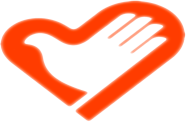 报名表注：1、无论加入那个部门，你都可以被编排到常规活动小组参加各种志愿服务。2、报名新生需认真填写报名表，随后按照短信通知的时间、地点准时参加面试。青年志愿者协会各部门简介秘书处秘书处是一个上传下达，协调管理的中枢机构。致力于加强校级与院系青协的联系及时将主席团的各种通知下达到各相关部门，并将各部门的工作动态反映到主席团。其具体职责为：负责协会日常工作，包括日常财务管理、文件起草等，并协调相关考勤工作；负责管理系青年志愿者协会的档案材料；组织召开内部会议时作好记录；对考勤及工作情况进行考核并记录；活动开展前素材准备与购置。策划部策划部是一个构想活动、制定活动方案的部门。它为活动的开展提供理论导向和决策依据。其具体职责为：制定活动方案包括工作计划的起草、审订、检查、落实和总结；对将要开展的活动提前写策划书，及时上交；对每学期的工作做好规划，每月初制定工作计划，并对上月活动进行总结；对正在开展的活动进行跟踪调查，收集反馈信息，活动结束提交总结报告。宣传部宣传部是一个喉舌部门，是扩大活动影响力，展示协会风采的窗口和平台。其具体职责为：宣传工作包括活动前期的展板，海报的制作及后期的新闻报告；制作和更新宣传栏；做好各项活动的宣传，提高志愿者们参加活动的积极性和热情；认真抓好青年志愿者协会宣传报道工作和宣传队伍的建议，并向校内外煤体投稿，加大宣传力度，提升协会的影响力。实践部实践部是青协活动的主要执行部门。它为活动得以顺利实施提供了硬件保障。其具体职责为：安排及布置场地，联系其他学生团体和社会团体，获取活动设备支持；为活动的开展提供充足的人力资源；负责活动实施过程中的节目编排；联系校内外各相关团体和机构，为协会成员争取更多的活动机会。网络部网络部是一个推进信息化建设的部门。它是优化协会网络形象，加强协会活动宣传力度的得力助手。其具体职责为：负责对学院网站进行优化建设，及时更新；协助各个部门做好网络宣传工作，加强学院和广大学生之间的沟通和联系；管理青协官方微博，加强对外宣传，配合其他部门开展并宣传各项活动；参与后期视频、音频剪辑制作，提供技术支持。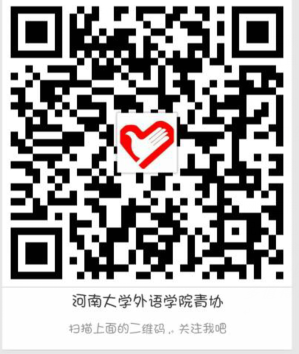 亲，你有激情吗？想奉献爱心吗？是否想和我们一起努力？走进SOS儿童村，敬老院，开展“爱心接力”；走进校园，欢乐支教；“跑进”郑开国际马拉松，为运动员们加油喝彩~~~我们还有很多值得你慢慢体会的精彩内容哦！扫一扫，加外院青协新浪微博，精彩不断哦！姓名性别专业班级籍贯手机邮箱宿舍QQ第一志愿（在所选部门前打√，限报一项）第一志愿（在所选部门前打√，限报一项）□秘书处□策划部□宣传部□实践部□网络部□秘书处□策划部□宣传部□实践部□网络部□秘书处□策划部□宣传部□实践部□网络部□秘书处□策划部□宣传部□实践部□网络部□秘书处□策划部□宣传部□实践部□网络部□秘书处□策划部□宣传部□实践部□网络部□秘书处□策划部□宣传部□实践部□网络部第二志愿（在所选的部门前打√，限报一项）第二志愿（在所选的部门前打√，限报一项）□秘书处□策划部□宣传部□实践部□网络部□秘书处□策划部□宣传部□实践部□网络部□秘书处□策划部□宣传部□实践部□网络部□秘书处□策划部□宣传部□实践部□网络部□秘书处□策划部□宣传部□实践部□网络部□秘书处□策划部□宣传部□实践部□网络部□秘书处□策划部□宣传部□实践部□网络部个人简介（兴趣特长，加入协会的优势，目的等）个人简介（兴趣特长，加入协会的优势，目的等）对青年志愿者协会的建议和想法对青年志愿者协会的建议和想法